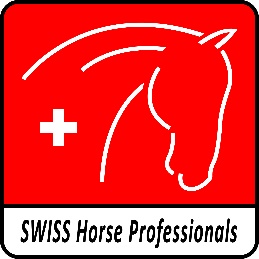 Talon d’inscription

pour l’atelier « projet 2025 » 
au Comfort Hotel Egerkingen du lundi, 26 août 2019A renvoyer d’ici le 12 juillet 2019 par e-mail à  info@swiss-horse-professionals.ch ou par courrier à SWISS Horse Professionals, c/o Fondli AG, Spreitenbacherstrasse 7, 8953 DietikonJe participe volontiers à l’atelier « projet 2025 » :□	10h début de l’atelier « projet 2025 » jusqu’à env. 15h30□	env. 12h repas de midi au Restaurant Comfort Hotel EgerkingenJ’aimerais que le thème suivant soit abordé lors de la « table ronde » : Les 10 premiers membres SHP inscrits seront indemnisés avec 100,- CHF (remis en liquide sur place) pour leur participation. (dédommagement du temps investi)Nom, prénom
Rue
CP et lieu
Numéro de tél.
